   Den Země pro 3. - 4. ročníky 26. 4. 2019 	Den Země má v naší škole tradici a ani letošní rok jsme se neobešli bez připomenutí významu péče o naši planetu a životní prostředí. 	Žáci z 8. ročníku připravili program na školním dvoře, jehož součástí byla ekologická soutěž. Soutěž byla určena pro děti za 3. - 4. tříd. Na soutěžních stanovištích si děti ověřovaly své znalostí   z prvouky a přírodovědy. Nechyběly otázky ani z odpadového hospodářství. K tomu všemu nám přálo krásné počasí, a tak se letošní Den Země vydařil. 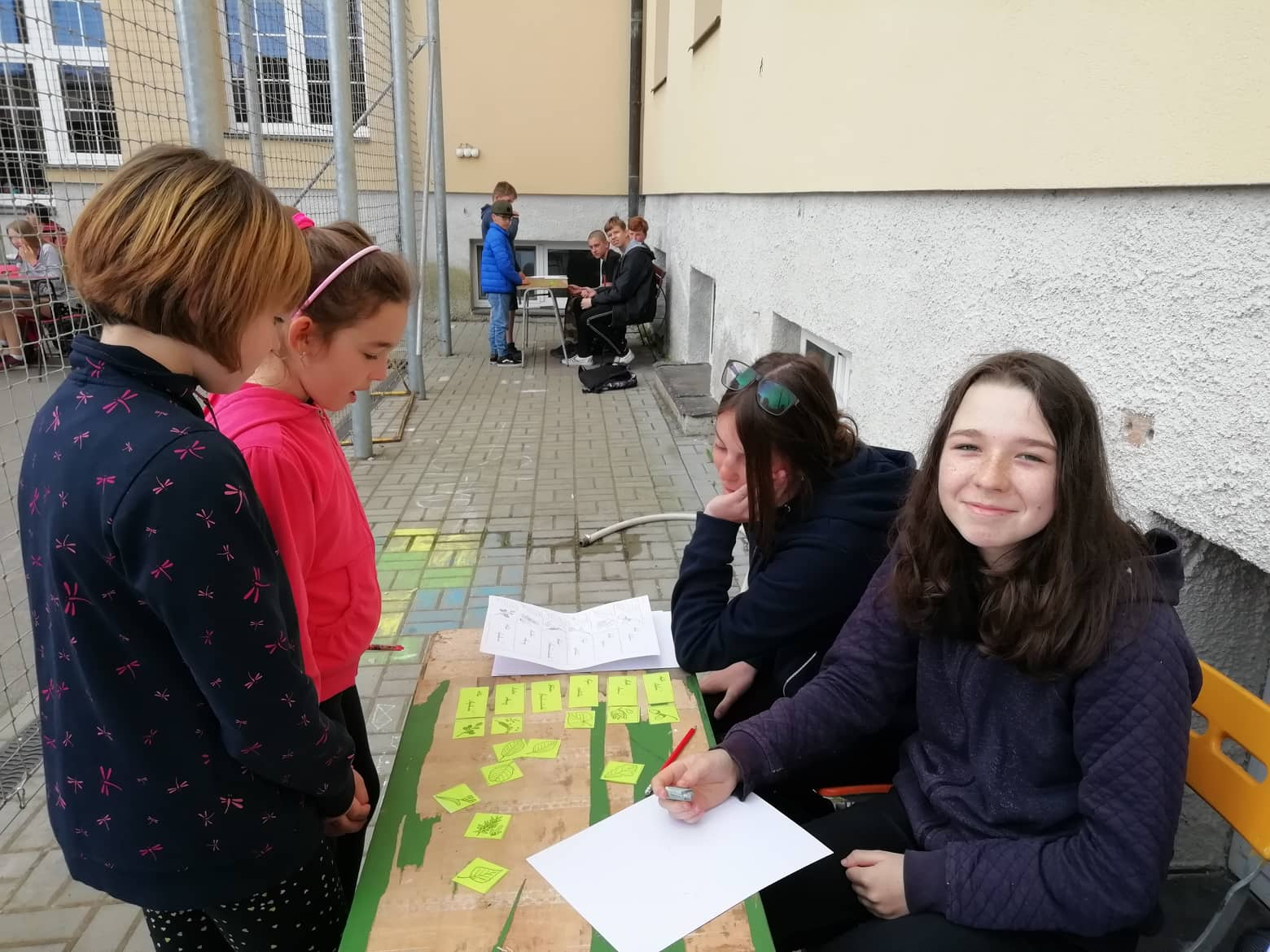 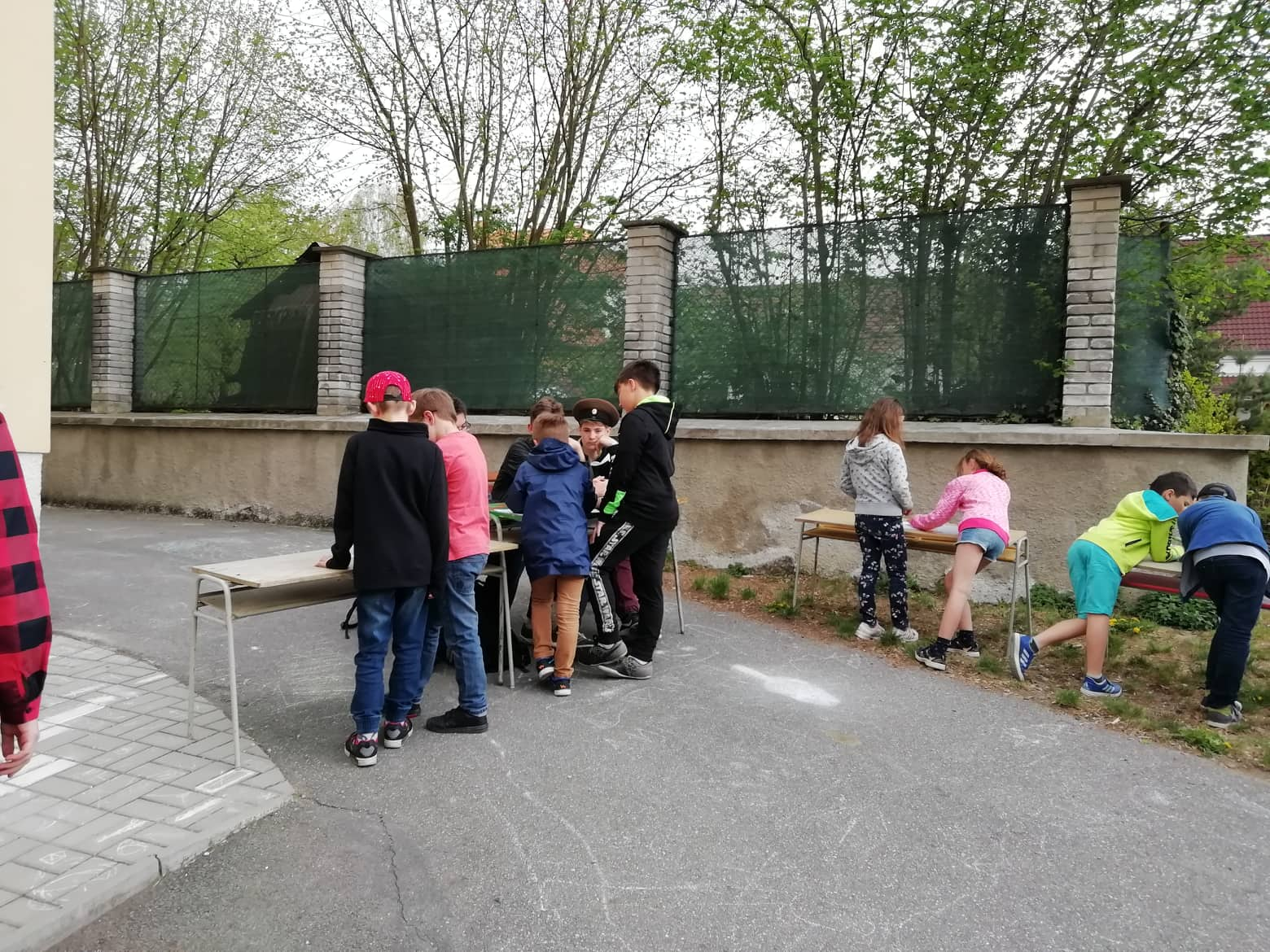 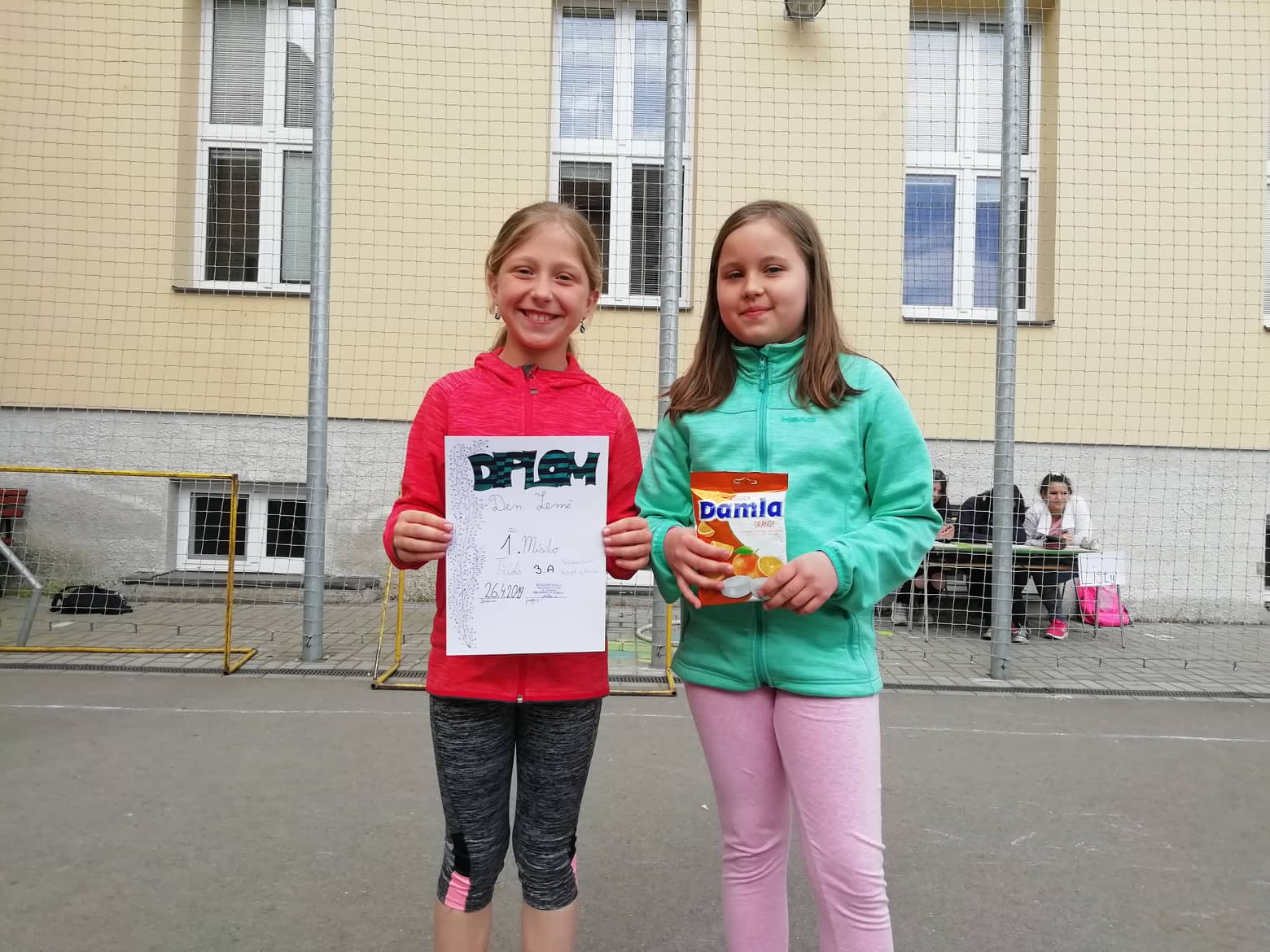 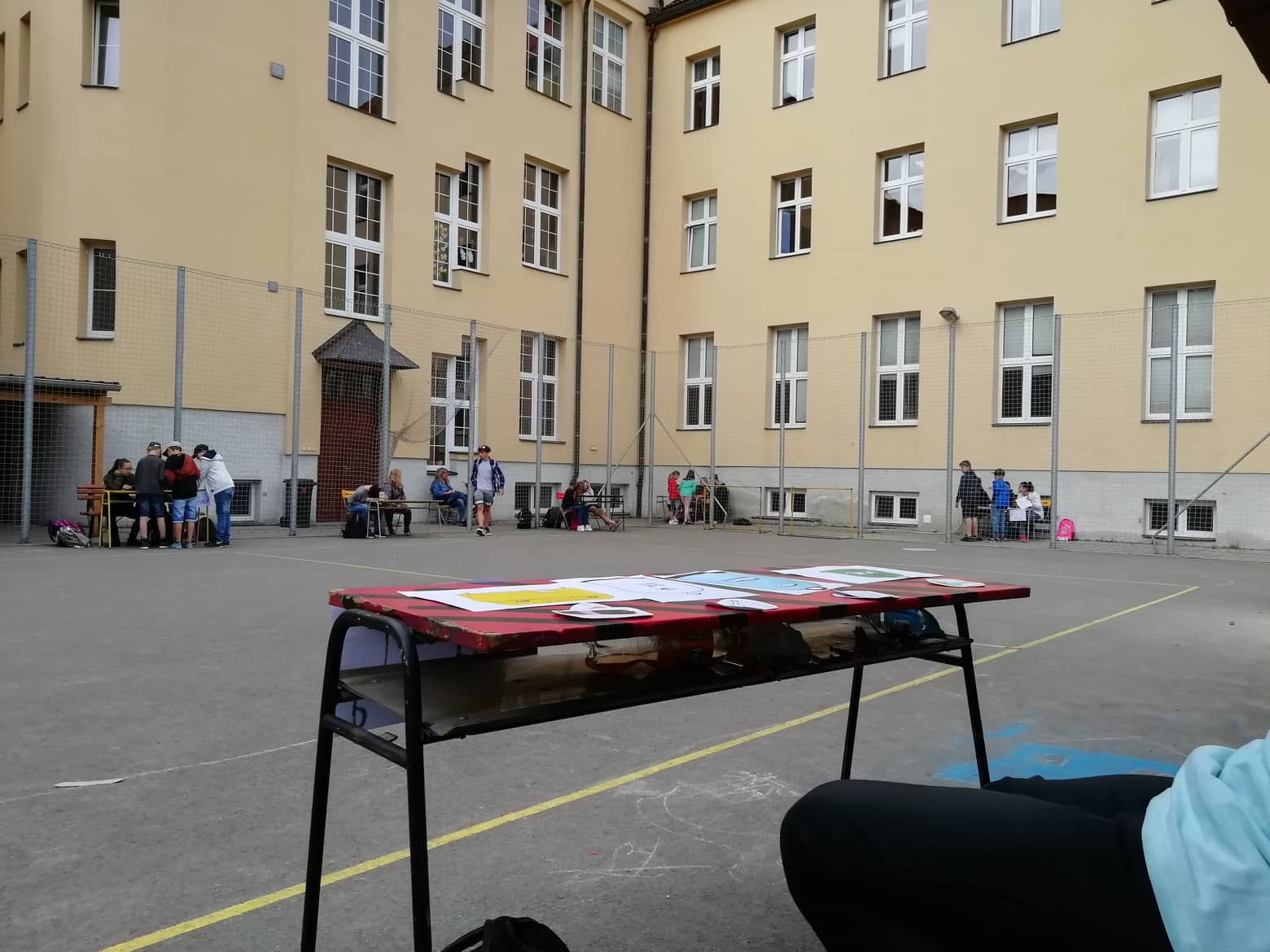 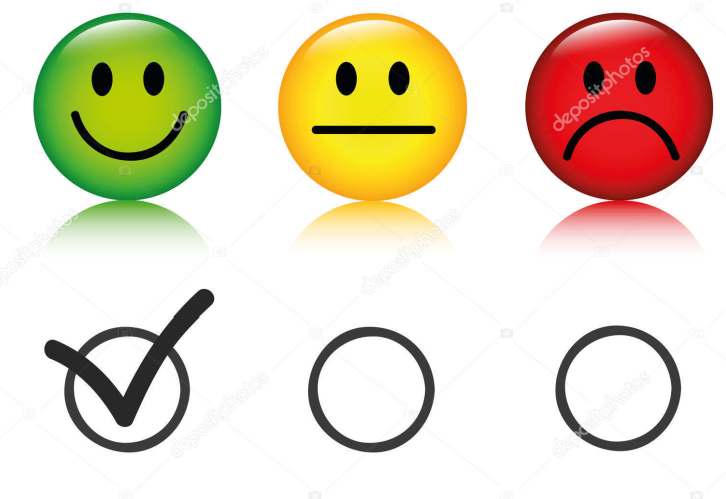 		Akce byla celkově hodnocena dobře, 		dětem se líbila, správné odpovědi byly 		pečlivě spočítány. A odměny byly 			rozdávány podle počtu nasbíraných 			bodů.		Zapsala: Ivana Matějovicová 